Publicado en  el 17/12/2013 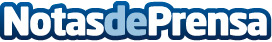 El GobEx detallará a empresarios de Baños de Montemayor y comarca las herramientas de activación empresarial e internacionalizaciónEl Gobierno de Extremadura en colaboración con el Ayuntamiento de Montemayor ha organizado una jornada informativa que se desarrollará hoy en Baños de Montemayor para informar a empresarios y emprendedores del municipio y comarca de las herramientas puestas en marcha por la Administración autonómica.Datos de contacto:Gobierno de ExtremaduraNota de prensa publicada en: https://www.notasdeprensa.es/el-gobex-detallara-a-empresarios-de-banos-de_1 Categorias: Extremadura http://www.notasdeprensa.es